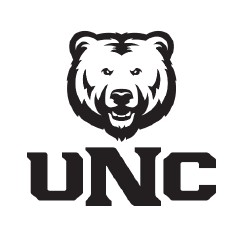    Admission Requirement – No separate admission requirement.  * Minor -- No Minor Required (* refer to notes in Year 1 and Year 2 Spring Semester for adding a minor)This worksheet is one possible recommended plan to complete your bachelor’s degree in 4 years. Every UNC student must meet the following requirements in order to graduate with a bachelor’s degree: earn a minimum of 120 semester credit hours; possess a minimum of a 2.00 cumulative grade point average; have at least 40 credit hours in courses designated as Liberal Arts Core; meet all degree requirements in the student’s major field of study. Each major and/or emphasis may have additional requirements necessary for graduation. Students must consult with their major advisor to receive information on any additional graduation requirements.Contact Information		Department of Geography, GIS, and Sustainability (DoGGS)Dr. Chelsie Romulo, 351-1565, Candelaria 2096 Web Page:  https://www.unco.edu/environmental-sustainability-studies/				Department of AnthropologyDr. Michael Kimball, 970-351-2277, CAND 2200F				Web Page: https://www.unco.edu/hss/anthropology/ NotesIf a student gets a status of LAC Area 2 Mathematics exempt by ACT/SAT, then MATH 124 College Algebra will be waived.CONSIDERATIONS FOR THE DOUBLE MAJOR:The following classes double count for ENST and SOC (concentration in Inequity and Institutions) and should be prioritized to complete the double major within 4 years / 120 credits: We also recommend the following specific course electives for students with this double major:ENST 272 Environmental Conflict Resolution			ANTH 395 The End of the WorldENST 283 The Psychology of Sustainability			ENST 291 Sustainability and Capitalism				ENST 320 American Environmental Worldviews			ENST 331 Anthropology and Contemporary Human Problems	ENST 364 Leadership and Community Building 		Other ways to get involved in non-academic Environmental Related Programs on Campus:	UNC Earth and Environmental NetworkThis network is a way for students to connect with and understand our environmental programs at UNC. To that end, we've launched a series of social media and networking pages and encourage you to join and add your environmental major and minor colleagues. We'll be posting jobs, internships, workshops, events, and information that we think you may find interesting. We also encourage you to ask questions and provide feedback to each other as you navigate your academic and professional careers.  	Linked In:  https://www.linkedin.com/company/unc-earth-and-environmental-network/ 	Facebook: https://www.facebook.com/UNCEarthEnviro/   	Twitter:  @UNCEarthEnviro	Instagram:  @UNCEarthEnviroYEAR 1 - FALL (16 credits)YEAR 1 - FALL (16 credits)YEAR 1 - SPRING (16 credits)YEAR 1 - SPRING (16 credits)ENST 100 Intro to Environmental Studies3 creditsSCI 291 Scientific Writing (LAC-Area 1B)3 creditsMATH 124 College Algebra (or equivalent)14 creditsBIO 111 or Earth Sciences Elective (LAC 6)4 creditsANTH 100 Intro to Cultural Anthropology (LAC B3/IS)3 creditsSTAT 150 Intro to Stat Analysis (LAC Area 2)3 creditsENG 122 College Composition3 creditsANTH 120 World Archaeology (LAC3B)3 creditsUniversity Electives (UNIV 101) 3 creditsLiberal Arts Core: Area 3 Arts and Humanities3 creditsConsider: UNIV 101   http://www.unco.edu/university-101/ Designed to help freshman successfully navigate the first semester of college. Each course is small, highly interactive with an interdisciplinary focus on reading, writing, critical thinking, and communication skills.Consider: UNIV 101   http://www.unco.edu/university-101/ Designed to help freshman successfully navigate the first semester of college. Each course is small, highly interactive with an interdisciplinary focus on reading, writing, critical thinking, and communication skills.  Consider: Intro level LAC class for potential minor programs*Students often minor in fields such as GIS, political science, earth science, or communication. This allows for the application of sustainability context within a specific skill set or discipline  Consider: Intro level LAC class for potential minor programs*Students often minor in fields such as GIS, political science, earth science, or communication. This allows for the application of sustainability context within a specific skill set or disciplineYEAR 2 - FALL (15 credits)YEAR 2 - FALL (15 credits)YEAR 2 -SPRING (16 credits)YEAR 2 -SPRING (16 credits)ENST 265 Conservation of Natural Resources3 creditsANTH Cultural, Biological or Archaeological Elective3 creditsENST 205 Environment, Politics & Law3 creditsGEOG 210 Intro to GIS and GPS (LAC Elective)3 creditsANTH 270 Professional Development3 creditsANTH Cultural, Biological or Archaeological Elective3 creditsENST 270 Professional Development3 creditsLiberal Arts Core: Area 4 History3 creditsANTH 130 Introduction to Biological Anthropology 3 creditsBIO 111 or Earth Sciences Elective (LAC 6)4 creditsConsider: ENST Methods & Skills Category RequirementENST requires a directed study, internship, or applied course. There are frequent opportunities during summers that would be appropriate between sophomore / junior or junior / senior years.Consider: ENST Methods & Skills Category RequirementENST requires a directed study, internship, or applied course. There are frequent opportunities during summers that would be appropriate between sophomore / junior or junior / senior years.Consider: LAC MS and IS designationsAll students must take one class each in the [MS] and [IS] designation. Classes with this designation are in Areas 3 (Arts and Humanities), 4 (History), and 5 (Social and Behavioral Sciences).  Consider: LAC MS and IS designationsAll students must take one class each in the [MS] and [IS] designation. Classes with this designation are in Areas 3 (Arts and Humanities), 4 (History), and 5 (Social and Behavioral Sciences).  YEAR 3 - FALL  (15 credits)YEAR 3 - FALL  (15 credits)YEAR 3 - SPRING (16 credits)YEAR 3 - SPRING (16 credits)ENST/ANTH 331 Anthropology of Contemporary Human Problems3 creditsENST 315 Nature and Society3 creditsANTH Methods & Theory Elective 3 creditsANTH Methods & Theory Elective3 creditsANTH Cultural, Biological or Archaeological Elective3 creditsANTH Cultural Anthropology Elective1 creditENST 209 International Sustainable Develop.3 creditsENST Elective or Applied Studies & Methods3 creditsANTH Cultural, Biological or Archaeological Elective3 creditsENST Elective or Applied Studies & Methods3 creditsYEAR 4 - FALL (14 credits)YEAR 4 - FALL (14 credits)YEAR 4 - SPRING (14 credits)YEAR 4 - SPRING (14 credits)ENST 490 Capstone Proposal2 CreditsENST 491 Capstone 2 CreditsENST Elective or Applied Studies & Methods3 creditsANTH 470 Seminar in Anthropology3 creditsANTH Cultural, Biological or Archaeological Elective3 creditsENST Elective or Applied Studies & Methods3 creditsANTH Cultural, Biological or Archaeological Elective3 creditsANTH Cultural, Biological or Archaeological Elective3 creditsLiberal Arts Core: Additional Area 3 or Area 53 creditsUniversity Wide Credits 3 creditsCOURSEENST RequirementANTH RequirementANTH/ENST 331 Anthropology and Contemporary Human ProblemsElectives – Social DimensionsCultural AnthropologyENST/SOC 360 Environmental JusticeElectives – Social DimensionsConcentration in Inequality and InstitutionsENST / SOC 460 Sociology of DisastersElectives – Social DimensionsConcentration in Inequality and Institutions